College van Kerkrentmeesters Protestantse gemeente van bijzondere aard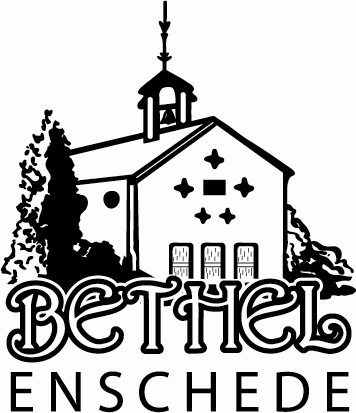 te Enschede. Volmacht verkiezingen ambtsdragers 6 juni 2021Naam:	________________________________________________________ (volmachtgever)Adres:	________________________________________________________Postcode:	_______________Plaats: _________________________verleent hierbij volmacht aan:Naam:	_________________________________________________________ (gevolmachtigde)Adres:	_________________________________________________________Postcode:	_______________Plaats: _________________________om namens volmachtgever te stemmen tijdens de verkiezing van ambtsdragers op 6 juni 2021. Gevolmachtigde aanvaardt deze volmacht en belooft te stemmen in overeenstemming met de aanwijzingen van volmachtgever.Volmachtgever		GevolmachtigdeDatum:  ____ - ____ - 2021		Datum:  ____ - ____ - 2021Handtekening:  _______________________	Handtekening:  _______________________Alleen in te vullen door een hiertoe aangewezen ouderling – kerkrentmeesterAlleen in te vullen door een hiertoe aangewezen ouderling – kerkrentmeesterArtikel 3.1.3 PR – stemmen bij volmachtEr kan bij volmacht worden gestemd, met dien verstande dat niemand meer dan twee gevolmachtigde stemmen kan uitbrengen en alleen stemgerechtigde leden gevolmachtigde stemmen kunnen uitbrengen.De volmachten zijn schriftelijk en door volmachtgever ondertekend, en worden ingeleverd om een stembiljet te ontvangen. Volmachten kunnen alleen verleend worden door middel van een standaardformulier, dat op correcte invulling wordt beoordeeld door één of meer hiertoeaangewezen ouderling-kerkrentmeesters.Formulier akkoordArtikel 3.1.3 PR – stemmen bij volmachtEr kan bij volmacht worden gestemd, met dien verstande dat niemand meer dan twee gevolmachtigde stemmen kan uitbrengen en alleen stemgerechtigde leden gevolmachtigde stemmen kunnen uitbrengen.De volmachten zijn schriftelijk en door volmachtgever ondertekend, en worden ingeleverd om een stembiljet te ontvangen. Volmachten kunnen alleen verleend worden door middel van een standaardformulier, dat op correcte invulling wordt beoordeeld door één of meer hiertoeaangewezen ouderling-kerkrentmeesters.Stembiljet ontvangen
Artikel 3.1.3 PR – stemmen bij volmachtEr kan bij volmacht worden gestemd, met dien verstande dat niemand meer dan twee gevolmachtigde stemmen kan uitbrengen en alleen stemgerechtigde leden gevolmachtigde stemmen kunnen uitbrengen.De volmachten zijn schriftelijk en door volmachtgever ondertekend, en worden ingeleverd om een stembiljet te ontvangen. Volmachten kunnen alleen verleend worden door middel van een standaardformulier, dat op correcte invulling wordt beoordeeld door één of meer hiertoeaangewezen ouderling-kerkrentmeesters.Relevante passages uit de plaatselijke regeling:StemrechtAlleen de belijdende leden zijn stemgerechtigd.Regels voor het stemmen De stemming geschiedt schriftelijk, blanco stemmen tellen niet mee.Indien er meer kandidaten zijn dan er verkozen moeten worden, zijn van hen verkozen diegenen op wie de meeste stemmen zijn uitgebracht en die de meerderheid van de uitgebrachte stemmen hebben behaald, tot het aantal vacatures dat vervuld moet worden.Staken de stemmen, dan beslist het lot.Stemmen bij volmacht Er kan bij volmacht worden gestemd, met dien verstande dat niemand meer dan twee gevolmachtigde stemmen kan uitbrengen en alleen stemgerechtigde leden gevolmachtigde stemmen kunnen uitbrengen.De volmachten zijn schriftelijk en door volmachtgever ondertekend, en worden ingeleverd om een stembiljet te ontvangen. Volmachten kunnen alleen verleend worden door middel van een standaardformulier, dat op correcte invulling wordt beoordeeld door één of  meer hiertoe aangewezen ouderling-kerkrentmeesters.